ZAPRASZAMY NA GRĘ MIEJSKĄ DZIECI WRAZ Z OJCAMI! Wydarzenie odbędzie się dnia 19.06.2022. Rozpoczęcie przy  pomniku marszałka Józefa Piłsudskiego o godzinie 15.00 - losowanie tras i zadań. Przewidywane zakończenie około godziny 18.00 na Placu Katedralnym. Wszyscy uczestnicy otrzymają nagrody. 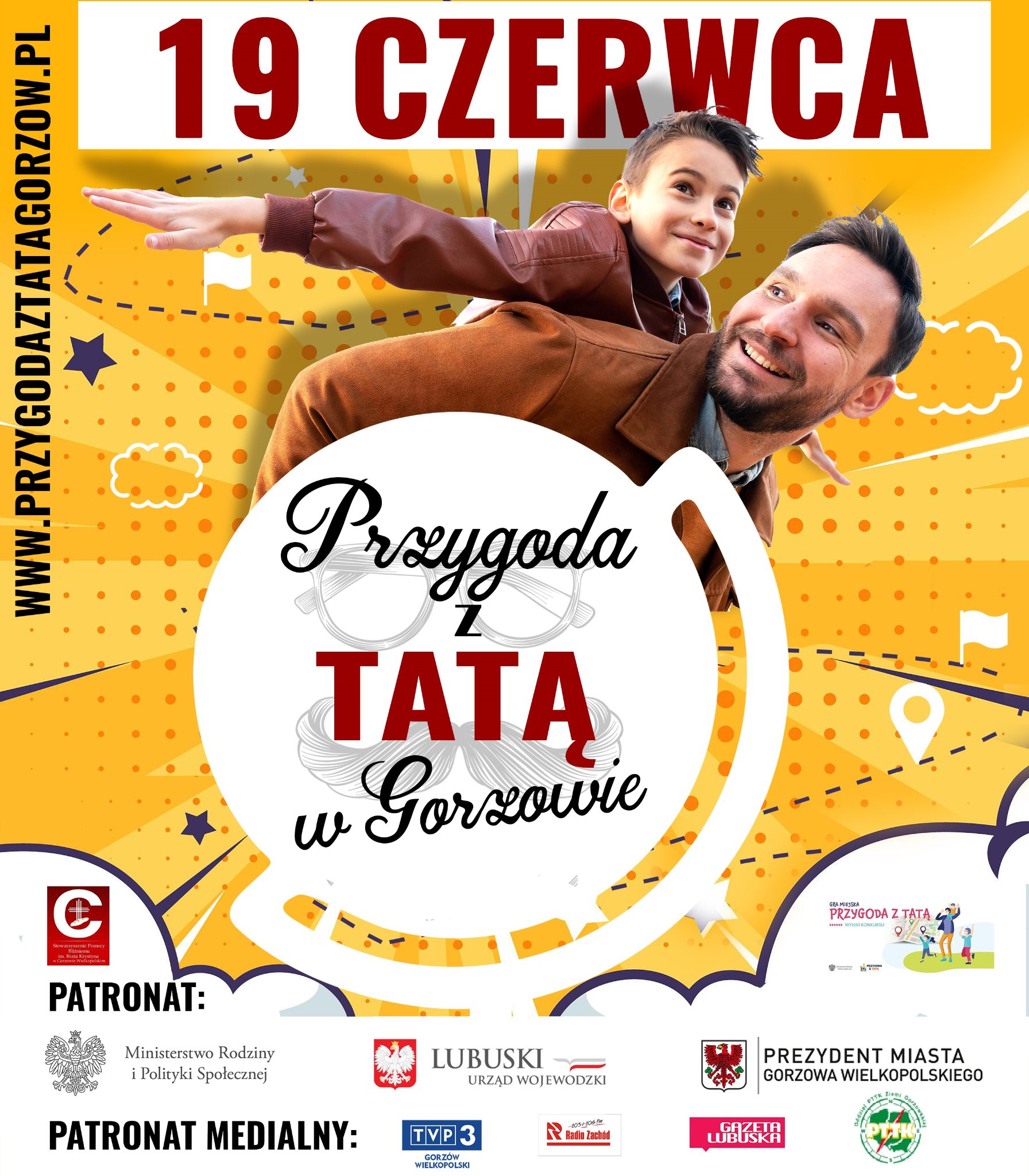 